Препис је веран 										оригиналу.З А П И С Н И К састављен дана 29.09.2017.године, у 13.20 часова, у-код Сенти, посл. седиште ДОО СЕВЕРТРАНС СЕНТА о извршеном инспекцијском надзору над применом прописа у области превоза у друмском саобраћају код надзираног субјекта ДОО СЕВЕРТРАНС СЕНТА.Записник се саставља на основу члана 35. Закона о инспекцијском надзору („Службени гласник РС“, бр. 36/15) и  чл. 63.Закона о општем управном поступку ( „Службени гласник РС“, бр. 18/16), а инспекцијски надзор се врши  по овлашћењу из Закона о инспекцијском надзору и закона којим је уређена област инспекцијског надзора: Закон о превозу путника у друмском саобраћају.	Надзор врши и записник саставља инспектор/и:Име и презиме: Миодраг Репацки, сл.легитимација број: 18-24.Име и презиме: Драгутин Летић, сл.легитимација број: 18-29.	Надзору присутан: директор Хилда Јакшић.		Надзирни субјект са седиштем у Сенти уписан је у Регистар Агенције за привредне регистре, решењем број 4467/2014 од 23.01.2014.г., ПИБ 101101029, МБ 08159238.	Одговорно лице Хилда Јакшић, ЈМБГ 1211964835025, обавља функцију директора.	Врста инспекцијског надзора: ванредан.  	Налог за инспекцијски надзор издат је од стране начелника дана 28.09.2017.године, под бројем 363-347-114/2017-18 са утврђеним предметом надзора: контрола обављања ванлинијског превоза путника.Облик инспекцијског надзора: теренски. 	Надзирани субјект: није обавештен о предстојећем инспекцијском надзору јер постоји бојазан да би обавештавање могло умањити остваривање циља инспекцијског надзора.	Инспекцијски надзор је започет дана 29.09.2017.г. у 13.20 часова у Сенти на адреси Грофа Лајоша Баћањија 2, уручењем налога за инспекцијски надзор надзирном субјекту, односно присутном лицу.	Планирано трајање инспекцијског надзора је од 29.09.2017.г. до 01.10.2017.г.	Предмет инспекцијског надзора: контрола обављања превоза путника у ванлинијском превозу.Од стране одговорног лица стављена ја на увид следећа документација:Путни налог број 90028356 издат од стране ДОО СЕВЕРТРАНС СЕНТА за аутобус регистарске ознаке SA 019-EJ. У путном налогу уписана је релација Сента-Лептокарија-Сента, са поласком у  16.00 часова дана 18.08.2017.г. У путном налогу уписани су возачи Попов Срђан и Филиповић Владимир. Путни налог је фотокопиран и приложен уз записник Путни налог није потписан од стране возача и у путном налогу није унет број уговора о превозу (организовању путовања), при чему је у налогу уписана врста превоза: јавни ванлинијски.Решење министарства број 344-08-21555/2016-03 од 27.12.2016.године којим се утврђује да ДОО СЕВЕРТРАНС СЕНТА испуњава услове за отпочињање и обављање јавног линијског и ванлинијског превоза путника . У решењу је унета рег.ознака возила SA 019-EJ.Путни лист од 17.08.2017.године који је закључен и оверен од стране превозника ДОО СЕВЕРТРАНС СЕНТА. У путном листу 	је унета регистарска ознака аутобуса SA 019-EJ и унето је да се аутобусом обавља кружна вожња, и датум путовања (полазак из Сенте) 18.08.2017.године. Путни лист је фотокопиран и приложен уз записник.Уверење о оспособљености за обављање међународног јавног линијског и ванлинијског превоза путника издато ДОО СЕВЕРТРАНС СЕНТА. У прегледу аутобуса, који је саставни део уверења, унета је регистарска ознака аутобуса SA 019-EJ.Дозвола број 000740 од 2017.године (МК) за наизменични превоз  путника у којој је оверен и потписан улаз у Републику Македонију дана 19.08.2017.г. од стране царинских органа . У дозволи је уписан превозник ДОО СЕВЕРТРАНС СЕНТА.Уговор о ванлинијском превозу путника од 17.08.2017.г. Предмет уговора је обављање превоза путника аутобусом рег.ознаке SA 019-EJ дана 18.08.2017.г. на релацији до Лептокарије. Уговор није потписан и оверен од стране корисника превоза, нити је унето ко је корисник превоза. Уговор је фотокопиран и приложен уз записник.Потврде о поднетој пријави, промени и одјави на обавезно социјално осигурање, уговори о раду и фотокопије личних карата за возаче Филиповић Владимира и Новковић Драгана. Документација је фотокопирана и приложена уз записник.Писана изјава возача Филиповић Владимира, возача аутобуса рег.ознаке SA 019-EJ дана 18.08.2017.г. у којој наводи да је у Београду, код „Аутокоманде“, у возило ушао са колегом Драганом Новковићем и његовом супругом и сином који су пошли (путовали) до Лесковца. Надаље, наводи се да су супруга и син возача Новковића изашли из возила у насељу Анчики код Лесковца, а да је сам возач Новковић изашао из возила у Грделици код насеља Дедина Бара где и живи. Изјава је фотокопирана и приложена уз записник.Писана изјава Смиљане Сегедински из Мола која је у радном односу код ДОО СЕВЕРТРАНС СЕНТА на радном месту референт туризма и која се налазила у аутобусу током путовања и која је уписана у путном листу. У писаној изјави наводи да потврђује наводе возача Владимира Филиповића. Писана изјава је приложена уз записник.Одговорно лице, директор изјављује:-Да остаје при наводима возача Филиповић Владимира и Смиљане Сегедински у вези предметне пријаве о изласку лица из аутобуса у току путовања.-у путном налогу нема потписа возача, јер је исти пропустио то да учини, вероватно је заборавио, при чему није намерно и да су остали налози потписани од стране возача, што је пракса и што се може утврдити увидом у остале путне налоге. Доказ да су возачи који су унети у путном налогу су и тахографски листићи који вам достављамо на увид и у фотокопији, као доказ да су исти и обавли превоз.-Обзиром да привредно друштво ДОО СЕВЕРТРАНС СЕНТА има огранак регистрован при АПР-у са пословним именом: СЕВЕРТРАНС СЕНТА ДОО СЕНТА ОГРАНАК СЕВЕРТРАВЕЛ СЕНТА, који је у конкретном случају организатор путовања и корисник превоза, сматрали смо да није потребно потписати и оверити уговор о ванлинијском превозу путника и од стране огранка СЕВЕРТРАВЕЛ СЕНТА, кога заступа Тамара Јакшић, а који је огранак привредног друштва које је превозник.        	Записник је прочитан и странка / примедби.	Записник је састављен у два примерака, од којих се један уручује странци.	Завршено у 15.00 часова.Странка:  			                                                          Републички инспектор 			         за друмски саобраћај	                                                              			   			         Миодраг Репацки,с.р.  						                       		    									Драгутин Летић, с.р.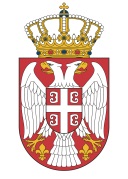 РЕПУБЛИКА СРБИЈАМИНИСТАРСТВО ГРАЂЕВИНАРСТВА,САОБРАЋАЈА И ИНФРАСТРУКТУРЕСектор за инспекцијски надзорОдељење за инспекцијске послове друмског саобраћајаБрој: 363-347-114/2017-18Датум: 29.09.2017.г.БеоградХилда Јакшић, с.р.